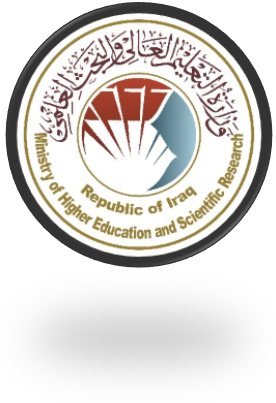   وزارة التعليم العالي والبحث العلمي      جهاز الإشراف والتقويم العلميدائرة ضمان الجودة والاعتماد الأكاديمي             قسم الاعتماددليل وصف البرنامج الأكاديمي والمقردليل وصف البرنامج الأكاديمي والمقرر الدراسي2024 المقدمة: 		      يُعد البرنامج التعليمي بمثابة حزمة منسقة ومنظمة من المقررات الدراسية التي تشتمل على إجراءات وخبرات تنظم بشكل مفردات دراسية الغرض الأساس منها بناء وصقل مهارات الخريجين مما يجعلهم مؤهلين لتلبية متطلبات سوق العمل يتم مراجعته وتقييمه سنوياً عبر إجراءات وبرامج التدقيق الداخلي أو الخارجي مثل برنامج الممتحن الخارجي.    يقدم وصف البرنامج الأكاديمي ملخص موجز للسمات الرئيسة للبرنامج ومقرراته مبيناً المهارات التي يتم العمل على اكسابها للطلبة مبنية على وفق اهداف البرنامج الأكاديمي وتتجلى أهمية هذا الوصف لكونه يمثل الحجر الأساس في الحصول على الاعتماد البرامجي ويشترك في كتابته الملاكات التدريسية بإشراف اللجان العلمية في الأقسام العلمية.      ويتضمن هذا الدليل بنسخته الثانية وصفاً للبرنامج الأكاديمي بعد تحديث مفردات وفقرات الدليل السابق في ضوء مستجدات وتطورات النظام التعليمي في العراق والذي تضمن وصف البرنامج الأكاديمي بشكلها التقليدي نظام (سنوي، فصلي) فضلاً عن اعتماد وصف البرنامج الأكاديمي المعمم بموجب كتاب دائرة الدراسات ت م3/2906 في 3/5/2023 فيما يخص البرامج التي تعتمد مسار بولونيا أساساً لعملها.   وفي هذا المجال لا يسعنا إلا أن نؤكد على أهمية كتابة وصف البرامج الاكاديمية والمقررات الدراسية لضمان حسن سير العملية التعليمية.          مفاهيم ومصطلحات:            وصف البرنامج الأكاديمي: يوفر وصف البرنامج الأكاديمي ايجازاً مقتضباً لرؤيته ورسالته وأهدافه متضمناً وصفاً دقيقاً لمخرجات التعلم المستهدفة على وفق استراتيجيات تعلم محددة. وصف المقرر: يوفر إيجازاً مقتضياً لأهم خصائص المقرر ومخرجات التعلم المتوقعة من الطالب تحقيقها مبرهناً عما إذا كان قد حقق الاستفادة القصوى من فرص التعلم المتاحة. ويكون مشتق من وصف البرنامج.رؤية البرنامج: صورة طموحة لمستقبل البرنامج الأكاديمي ليكون برنامجاً متطوراً وملهماً ومحفزاً وواقعياً وقابلاً للتطبيق. رسالة البرنامج: توضح الأهداف والأنشطة اللازمة لتحقيقها بشكل موجز كما يحدد مسارات تطور البرنامج واتجاهاته.اهداف البرنامج: هي عبارات تصف ما ينوي البرنامج الأكاديمي تحقيقه خلال فترة زمنية محددة وتكون قابلة للقياس والملاحظة.هيكلية المنهج: كافة المقررات الدراسية / المواد الدراسية التي يتضمنها البرنامج الأكاديمي على وفق نظام التعلم المعتمد (فصلي، سنوي، مسار بولونيا) سواء كانت متطلب (وزارة، جامعة، كلية وقسم علمي) مع عدد الوحدات الدراسية. مخرجات التعلم: مجموعة متوافقة من المعارف والمهارات والقيم التي اكتسبها الطالب بعد انتهاء البرنامج الأكاديمي بنجاح ويجب أن يُحدد مخرجات التعلم لكل مقرر بالشكل الذي يحقق اهداف البرنامج. استراتيجيات التعليم والتعلم: بأنها الاستراتيجيات المستخدمة من قبل عضو هيئة التدريس لتطوير تعليم وتعلم الطالب وهي خطط يتم إتباعها للوصول إلى أهداف التعلم. أي تصف جميع الأنشطة الصفية واللاصفية لتحقيق نتائج التعلم للبرنامج. نموذج وصف البرنامج الأكاديمي   اسم الجامعة: جامعة .ذي قار...............    الكلية/ المعهد: كلية ....الاداب..............   القسم العلمي: قسم ..... التاريخ..........    اسم البرنامج الأكاديمي او المهني: بكالوريوس ......    اسم الشهادة النهائية: بكالوريوس في ..التاريخ....     النظام الدراسي: فصلي     تاريخ اعداد الوصف: ٢٠٢٣-٢٠٢٤      تاريخ ملء الملف:  ٣/٣/٢٠٢٤    دقـق الملف من قبل     شعبة ضمان الجودة والأداء الجامعي    اسم مدير شعبة ضمان الجودة والأداء الجامعي:    التاريخ                           التوقيع                                                                                                      مصادقة السيد العميد     * ممكن ان تتضمن الملاحظات فيما اذا كان المقرر أساسي او اختياري  . يرجى وضع اشارة في المربعات المقابلة لمخرجات التعلم الفردية من البرنامج الخاضعة للتقييمنموذج وصف المقرررؤية البرنامج  تذكر رؤية البرنامج كما هو مذكور في نشرة الجامعة وموقعها الإلكتروني. رسالة البرنامجتذكر رسالة البرنامج كما هو مذكور في نشرة الجامعة وموقعها الإلكتروني.  اهداف البرنامجعبارات عامة تصف ما ينوي البرنامج او المؤسسة تحقيقه .الاعتماد البرامجي هل البرنامج حاصل على الاعتماد البرامجي ؟ ومن اي جهة ؟ المؤثرات الخارجية الأخرى هل هناك جهة راعية للبرنامج ؟هيكلية البرنامجهيكلية البرنامجهيكلية البرنامجهيكلية البرنامجهيكلية البرنامجهيكل البرنامج عدد المقررات وحدة دراسية النسبة المئويةملاحظات *متطلبات المؤسسةمتطلبات الكليةمتطلبات القسم التدريب الصيفيأخرى وصف البرنامج وصف البرنامج وصف البرنامج وصف البرنامج وصف البرنامج السنة / المستوىرمز المقرر أو المساقاسم المقرر أو المساقالساعات المعتمدةالساعات المعتمدةنظريعمليمخرجات التعلم المتوقعة للبرنامجمخرجات التعلم المتوقعة للبرنامجالمعرفة المعرفة مخرجات التعلم 1بيان نتائج التعلم 1المهارات المهارات مخرجات التعلم 2بيان نتائج التعلم 2مخرجات التعلم 3بيان نتائج التعلم 3القيم  القيم  مخرجات التعلم 4بيان نتائج التعلم 4مخرجات التعلم 5بيان نتائج التعلم 5استراتيجيات التعليم والتعلم استراتجيات وطرائق التعليم والتعلم المعتمدة في تنفيذ البرنامج بشكل عام .  طرائق التقييم تنفيذها  في جميع  مراحل البرنامج بشكل عام .  الهيئة التدريسية الهيئة التدريسية الهيئة التدريسية الهيئة التدريسية الهيئة التدريسية الهيئة التدريسية الهيئة التدريسية أعضاء هيئة التدريسأعضاء هيئة التدريسأعضاء هيئة التدريسأعضاء هيئة التدريسأعضاء هيئة التدريسأعضاء هيئة التدريسأعضاء هيئة التدريسالرتبة العلمية التخصص التخصص المتطلبات/المهارات الخاصة (ان وجدت ) المتطلبات/المهارات الخاصة (ان وجدت ) اعداد الهيئة التدريسية اعداد الهيئة التدريسية الرتبة العلمية عام خاص ملاك محاضر التطوير المهنيتوجيه أعضاء هيئة التدريس الجددتصف بإيجاز العملية المستخدمة لتوجيه أعضاء هيئة التدريس الجدد والزائرين والمتفرغين وغير المتفرغين على مستوى المؤسسة والقسم.التطوير المهني لأعضاء هيئة التدريستصف بإيجاز خطة وترتيبات التطوير الأكاديمي والمهني لأعضاء هيئة التدريس كاستراتيجيات التدريس والتعلم، وتقييم نتائج التعلم، التطوير المهني وما الى ذلك.معيار القبول (وضع الأنظمة المتعلقة بالالتحاق بالكلية أو المعهد سواء قبول مركزي او أخرى تذكر)أهم مصادر المعلومات عن البرنامج تذكر بصورة مختصرة .  خطة تطوير البرنامج مخطط مهارات البرنامجمخطط مهارات البرنامجمخطط مهارات البرنامجمخطط مهارات البرنامجمخطط مهارات البرنامجمخطط مهارات البرنامجمخطط مهارات البرنامجمخطط مهارات البرنامجمخطط مهارات البرنامجمخطط مهارات البرنامجمخطط مهارات البرنامجمخطط مهارات البرنامجمخطط مهارات البرنامجمخطط مهارات البرنامجمخطط مهارات البرنامجمخطط مهارات البرنامجمخرجات التعلم المطلوبة من البرنامجمخرجات التعلم المطلوبة من البرنامجمخرجات التعلم المطلوبة من البرنامجمخرجات التعلم المطلوبة من البرنامجمخرجات التعلم المطلوبة من البرنامجمخرجات التعلم المطلوبة من البرنامجمخرجات التعلم المطلوبة من البرنامجمخرجات التعلم المطلوبة من البرنامجمخرجات التعلم المطلوبة من البرنامجمخرجات التعلم المطلوبة من البرنامجمخرجات التعلم المطلوبة من البرنامجمخرجات التعلم المطلوبة من البرنامجالسنة / المستوىرمز المقرراسم المقرراساسي أم اختياري المعرفة   المعرفة   المعرفة   المعرفة   المهارات المهارات المهارات المهارات القيمالقيمالقيمالقيمالسنة / المستوىرمز المقرراسم المقرراساسي أم اختياري أ1أ2أ3أ4ب1ب2ب3ب4ج1ج2ج3ج4اسم المقرر: اسم المقرر: اسم المقرر: اسم المقرر: اسم المقرر: اسم المقرر: اسم المقرر: اسم المقرر: اسم المقرر: عصر النهضة الاوربيةعصر النهضة الاوربيةعصر النهضة الاوربيةعصر النهضة الاوربيةعصر النهضة الاوربيةعصر النهضة الاوربيةعصر النهضة الاوربيةعصر النهضة الاوربيةعصر النهضة الاوربيةرمز المقرررمز المقرررمز المقرررمز المقرررمز المقرررمز المقرررمز المقرررمز المقرررمز المقررالفصل / السنةالفصل / السنةالفصل / السنةالفصل / السنةالفصل / السنةالفصل / السنةالفصل / السنةالفصل / السنةالفصل / السنةفصليفصليفصليفصليفصليفصليفصليفصليفصليتاريخ إعداد هذا الوصف:تاريخ إعداد هذا الوصف:تاريخ إعداد هذا الوصف:تاريخ إعداد هذا الوصف:تاريخ إعداد هذا الوصف:تاريخ إعداد هذا الوصف:تاريخ إعداد هذا الوصف:تاريخ إعداد هذا الوصف:تاريخ إعداد هذا الوصف: ٣/٣/٢٠٢٤ ٣/٣/٢٠٢٤ ٣/٣/٢٠٢٤ ٣/٣/٢٠٢٤ ٣/٣/٢٠٢٤ ٣/٣/٢٠٢٤ ٣/٣/٢٠٢٤ ٣/٣/٢٠٢٤ ٣/٣/٢٠٢٤أشكال الحضور المتاحة أشكال الحضور المتاحة أشكال الحضور المتاحة أشكال الحضور المتاحة أشكال الحضور المتاحة أشكال الحضور المتاحة أشكال الحضور المتاحة أشكال الحضور المتاحة أشكال الحضور المتاحة عدد الساعات الدراسية (الكلي)/ عدد الوحدات (الكلي):عدد الساعات الدراسية (الكلي)/ عدد الوحدات (الكلي):عدد الساعات الدراسية (الكلي)/ عدد الوحدات (الكلي):عدد الساعات الدراسية (الكلي)/ عدد الوحدات (الكلي):عدد الساعات الدراسية (الكلي)/ عدد الوحدات (الكلي):عدد الساعات الدراسية (الكلي)/ عدد الوحدات (الكلي):عدد الساعات الدراسية (الكلي)/ عدد الوحدات (الكلي):عدد الساعات الدراسية (الكلي)/ عدد الوحدات (الكلي):عدد الساعات الدراسية (الكلي)/ عدد الوحدات (الكلي): ٤ وحدات ٤ وحدات ٤ وحدات ٤ وحدات ٤ وحدات ٤ وحدات ٤ وحدات ٤ وحدات ٤ وحداتاسم مسؤول المقرر الدراسي ( اذا اكثر من اسم يذكر) اسم مسؤول المقرر الدراسي ( اذا اكثر من اسم يذكر) اسم مسؤول المقرر الدراسي ( اذا اكثر من اسم يذكر) اسم مسؤول المقرر الدراسي ( اذا اكثر من اسم يذكر) اسم مسؤول المقرر الدراسي ( اذا اكثر من اسم يذكر) اسم مسؤول المقرر الدراسي ( اذا اكثر من اسم يذكر) اسم مسؤول المقرر الدراسي ( اذا اكثر من اسم يذكر) اسم مسؤول المقرر الدراسي ( اذا اكثر من اسم يذكر) اسم مسؤول المقرر الدراسي ( اذا اكثر من اسم يذكر) الاسم: ا.م.د زمن حسن كريدي                                   الآيميل : zamanhassan@utq.edu.iq الاسم: ا.م.د زمن حسن كريدي                                   الآيميل : zamanhassan@utq.edu.iq الاسم: ا.م.د زمن حسن كريدي                                   الآيميل : zamanhassan@utq.edu.iq الاسم: ا.م.د زمن حسن كريدي                                   الآيميل : zamanhassan@utq.edu.iq الاسم: ا.م.د زمن حسن كريدي                                   الآيميل : zamanhassan@utq.edu.iq الاسم: ا.م.د زمن حسن كريدي                                   الآيميل : zamanhassan@utq.edu.iq الاسم: ا.م.د زمن حسن كريدي                                   الآيميل : zamanhassan@utq.edu.iq الاسم: ا.م.د زمن حسن كريدي                                   الآيميل : zamanhassan@utq.edu.iq الاسم: ا.م.د زمن حسن كريدي                                   الآيميل : zamanhassan@utq.edu.iq اهداف المقرر اهداف المقرر اهداف المقرر اهداف المقرر اهداف المقرر اهداف المقرر اهداف المقرر اهداف المقرر اهداف المقرر اهداف المادة الدراسية: 1-	التعريف بأهم المتغيرات السياسية والاقتصادية والفكرية والاجتماعية والدينية التي رافقت تحول أوربا من العصور الوسيطة الى العصور الحديثة, مروراً بالمرحلة الانتقالية التي تراوحت بين القرنين الثالث عشر والرابع عشر.2-	توضيح أهمية مدلولات النهضة الأوربية في بلورة اليقظة الفكرية في مختلف ميادينها في أوربا.3-	تشجيع الطلبة على البحث والتحليل والمقارنة والتواصل مع المادة العلمية.4-	تنمية معلومات الطالب التاريخية  والمعرفية العامة.5-	حث الطلبة على المشاركة والتساؤل والاستنتاج.6-	تعزيز التواصل مع مفردات المادة من خلال النشاطات التي تعمق أهمية المادة ومحتواها الفكري.7-	تحقيق اكبر قدر من المشاركة والتواصل والتفاعل بين استاذ المادة والطلبة بانشطة مختلفة ومتنوعة.اهداف المادة الدراسية: 1-	التعريف بأهم المتغيرات السياسية والاقتصادية والفكرية والاجتماعية والدينية التي رافقت تحول أوربا من العصور الوسيطة الى العصور الحديثة, مروراً بالمرحلة الانتقالية التي تراوحت بين القرنين الثالث عشر والرابع عشر.2-	توضيح أهمية مدلولات النهضة الأوربية في بلورة اليقظة الفكرية في مختلف ميادينها في أوربا.3-	تشجيع الطلبة على البحث والتحليل والمقارنة والتواصل مع المادة العلمية.4-	تنمية معلومات الطالب التاريخية  والمعرفية العامة.5-	حث الطلبة على المشاركة والتساؤل والاستنتاج.6-	تعزيز التواصل مع مفردات المادة من خلال النشاطات التي تعمق أهمية المادة ومحتواها الفكري.7-	تحقيق اكبر قدر من المشاركة والتواصل والتفاعل بين استاذ المادة والطلبة بانشطة مختلفة ومتنوعة.اهداف المادة الدراسية: 1-	التعريف بأهم المتغيرات السياسية والاقتصادية والفكرية والاجتماعية والدينية التي رافقت تحول أوربا من العصور الوسيطة الى العصور الحديثة, مروراً بالمرحلة الانتقالية التي تراوحت بين القرنين الثالث عشر والرابع عشر.2-	توضيح أهمية مدلولات النهضة الأوربية في بلورة اليقظة الفكرية في مختلف ميادينها في أوربا.3-	تشجيع الطلبة على البحث والتحليل والمقارنة والتواصل مع المادة العلمية.4-	تنمية معلومات الطالب التاريخية  والمعرفية العامة.5-	حث الطلبة على المشاركة والتساؤل والاستنتاج.6-	تعزيز التواصل مع مفردات المادة من خلال النشاطات التي تعمق أهمية المادة ومحتواها الفكري.7-	تحقيق اكبر قدر من المشاركة والتواصل والتفاعل بين استاذ المادة والطلبة بانشطة مختلفة ومتنوعة.اهداف المادة الدراسية: 1-	التعريف بأهم المتغيرات السياسية والاقتصادية والفكرية والاجتماعية والدينية التي رافقت تحول أوربا من العصور الوسيطة الى العصور الحديثة, مروراً بالمرحلة الانتقالية التي تراوحت بين القرنين الثالث عشر والرابع عشر.2-	توضيح أهمية مدلولات النهضة الأوربية في بلورة اليقظة الفكرية في مختلف ميادينها في أوربا.3-	تشجيع الطلبة على البحث والتحليل والمقارنة والتواصل مع المادة العلمية.4-	تنمية معلومات الطالب التاريخية  والمعرفية العامة.5-	حث الطلبة على المشاركة والتساؤل والاستنتاج.6-	تعزيز التواصل مع مفردات المادة من خلال النشاطات التي تعمق أهمية المادة ومحتواها الفكري.7-	تحقيق اكبر قدر من المشاركة والتواصل والتفاعل بين استاذ المادة والطلبة بانشطة مختلفة ومتنوعة.اهداف المادة الدراسية: 1-	التعريف بأهم المتغيرات السياسية والاقتصادية والفكرية والاجتماعية والدينية التي رافقت تحول أوربا من العصور الوسيطة الى العصور الحديثة, مروراً بالمرحلة الانتقالية التي تراوحت بين القرنين الثالث عشر والرابع عشر.2-	توضيح أهمية مدلولات النهضة الأوربية في بلورة اليقظة الفكرية في مختلف ميادينها في أوربا.3-	تشجيع الطلبة على البحث والتحليل والمقارنة والتواصل مع المادة العلمية.4-	تنمية معلومات الطالب التاريخية  والمعرفية العامة.5-	حث الطلبة على المشاركة والتساؤل والاستنتاج.6-	تعزيز التواصل مع مفردات المادة من خلال النشاطات التي تعمق أهمية المادة ومحتواها الفكري.7-	تحقيق اكبر قدر من المشاركة والتواصل والتفاعل بين استاذ المادة والطلبة بانشطة مختلفة ومتنوعة.اهداف المادة الدراسية: 1-	التعريف بأهم المتغيرات السياسية والاقتصادية والفكرية والاجتماعية والدينية التي رافقت تحول أوربا من العصور الوسيطة الى العصور الحديثة, مروراً بالمرحلة الانتقالية التي تراوحت بين القرنين الثالث عشر والرابع عشر.2-	توضيح أهمية مدلولات النهضة الأوربية في بلورة اليقظة الفكرية في مختلف ميادينها في أوربا.3-	تشجيع الطلبة على البحث والتحليل والمقارنة والتواصل مع المادة العلمية.4-	تنمية معلومات الطالب التاريخية  والمعرفية العامة.5-	حث الطلبة على المشاركة والتساؤل والاستنتاج.6-	تعزيز التواصل مع مفردات المادة من خلال النشاطات التي تعمق أهمية المادة ومحتواها الفكري.7-	تحقيق اكبر قدر من المشاركة والتواصل والتفاعل بين استاذ المادة والطلبة بانشطة مختلفة ومتنوعة...............................استراتيجيات التعليم والتعلم استراتيجيات التعليم والتعلم استراتيجيات التعليم والتعلم استراتيجيات التعليم والتعلم استراتيجيات التعليم والتعلم استراتيجيات التعليم والتعلم استراتيجيات التعليم والتعلم استراتيجيات التعليم والتعلم استراتيجيات التعليم والتعلم الاستراتيجيةالاستراتيجيةاستخدام التقنيات العلمية الحديثة والبرامج المبتكرة من أجل إيصال المادة العلمية والارتقاء إلى المستوى العلمي الذي يعزز من رصانة المعلومة للمتلقي، والحصول على مخرجات تتصف بالنوع وليس الكم تتوافق مع مخرجات سوق العملالشرح والتوضيح عن طريق المحاضرات العلمية وبطرق توضيحية جديدة، مع عرض بعض المصادر والمراجع الخاصة بفلسفة التاريخ من اجل تحقيق الفهم الكامل لمفردات المادة .ارشاد الطلبة الى المواقع الالكترونية للإفادة منها لتطوير قابليتهم.-طريقة الاستجواب.-طريقة المحاضرة.-طريقة المناقشة.استخدام التقنيات العلمية الحديثة والبرامج المبتكرة من أجل إيصال المادة العلمية والارتقاء إلى المستوى العلمي الذي يعزز من رصانة المعلومة للمتلقي، والحصول على مخرجات تتصف بالنوع وليس الكم تتوافق مع مخرجات سوق العملالشرح والتوضيح عن طريق المحاضرات العلمية وبطرق توضيحية جديدة، مع عرض بعض المصادر والمراجع الخاصة بفلسفة التاريخ من اجل تحقيق الفهم الكامل لمفردات المادة .ارشاد الطلبة الى المواقع الالكترونية للإفادة منها لتطوير قابليتهم.-طريقة الاستجواب.-طريقة المحاضرة.-طريقة المناقشة.استخدام التقنيات العلمية الحديثة والبرامج المبتكرة من أجل إيصال المادة العلمية والارتقاء إلى المستوى العلمي الذي يعزز من رصانة المعلومة للمتلقي، والحصول على مخرجات تتصف بالنوع وليس الكم تتوافق مع مخرجات سوق العملالشرح والتوضيح عن طريق المحاضرات العلمية وبطرق توضيحية جديدة، مع عرض بعض المصادر والمراجع الخاصة بفلسفة التاريخ من اجل تحقيق الفهم الكامل لمفردات المادة .ارشاد الطلبة الى المواقع الالكترونية للإفادة منها لتطوير قابليتهم.-طريقة الاستجواب.-طريقة المحاضرة.-طريقة المناقشة.استخدام التقنيات العلمية الحديثة والبرامج المبتكرة من أجل إيصال المادة العلمية والارتقاء إلى المستوى العلمي الذي يعزز من رصانة المعلومة للمتلقي، والحصول على مخرجات تتصف بالنوع وليس الكم تتوافق مع مخرجات سوق العملالشرح والتوضيح عن طريق المحاضرات العلمية وبطرق توضيحية جديدة، مع عرض بعض المصادر والمراجع الخاصة بفلسفة التاريخ من اجل تحقيق الفهم الكامل لمفردات المادة .ارشاد الطلبة الى المواقع الالكترونية للإفادة منها لتطوير قابليتهم.-طريقة الاستجواب.-طريقة المحاضرة.-طريقة المناقشة.استخدام التقنيات العلمية الحديثة والبرامج المبتكرة من أجل إيصال المادة العلمية والارتقاء إلى المستوى العلمي الذي يعزز من رصانة المعلومة للمتلقي، والحصول على مخرجات تتصف بالنوع وليس الكم تتوافق مع مخرجات سوق العملالشرح والتوضيح عن طريق المحاضرات العلمية وبطرق توضيحية جديدة، مع عرض بعض المصادر والمراجع الخاصة بفلسفة التاريخ من اجل تحقيق الفهم الكامل لمفردات المادة .ارشاد الطلبة الى المواقع الالكترونية للإفادة منها لتطوير قابليتهم.-طريقة الاستجواب.-طريقة المحاضرة.-طريقة المناقشة.استخدام التقنيات العلمية الحديثة والبرامج المبتكرة من أجل إيصال المادة العلمية والارتقاء إلى المستوى العلمي الذي يعزز من رصانة المعلومة للمتلقي، والحصول على مخرجات تتصف بالنوع وليس الكم تتوافق مع مخرجات سوق العملالشرح والتوضيح عن طريق المحاضرات العلمية وبطرق توضيحية جديدة، مع عرض بعض المصادر والمراجع الخاصة بفلسفة التاريخ من اجل تحقيق الفهم الكامل لمفردات المادة .ارشاد الطلبة الى المواقع الالكترونية للإفادة منها لتطوير قابليتهم.-طريقة الاستجواب.-طريقة المحاضرة.-طريقة المناقشة.استخدام التقنيات العلمية الحديثة والبرامج المبتكرة من أجل إيصال المادة العلمية والارتقاء إلى المستوى العلمي الذي يعزز من رصانة المعلومة للمتلقي، والحصول على مخرجات تتصف بالنوع وليس الكم تتوافق مع مخرجات سوق العملالشرح والتوضيح عن طريق المحاضرات العلمية وبطرق توضيحية جديدة، مع عرض بعض المصادر والمراجع الخاصة بفلسفة التاريخ من اجل تحقيق الفهم الكامل لمفردات المادة .ارشاد الطلبة الى المواقع الالكترونية للإفادة منها لتطوير قابليتهم.-طريقة الاستجواب.-طريقة المحاضرة.-طريقة المناقشة.بنية المقرربنية المقرربنية المقرربنية المقرربنية المقرربنية المقرربنية المقرربنية المقرربنية المقررالأسبوع الساعات الساعات مخرجات التعلم المطلوبة اسم الوحدة او الموضوع اسم الوحدة او الموضوع اسم الوحدة او الموضوع طريقة التعلم طريقة التقييم 123456789101112131415٢٢استخدام محاضرة تفاعلية تقييم المقررتقييم المقررتقييم المقررتقييم المقررتقييم المقررتقييم المقررتقييم المقررتقييم المقررتقييم المقررتوزيع الدرجة من 100 على وفق المهام المكلف بها الطالب مثل التحضير اليومي والامتحانات اليومية والشفوية والشهرية والتحريرية   والتقارير .... الخ توزيع الدرجة من 100 على وفق المهام المكلف بها الطالب مثل التحضير اليومي والامتحانات اليومية والشفوية والشهرية والتحريرية   والتقارير .... الخ توزيع الدرجة من 100 على وفق المهام المكلف بها الطالب مثل التحضير اليومي والامتحانات اليومية والشفوية والشهرية والتحريرية   والتقارير .... الخ توزيع الدرجة من 100 على وفق المهام المكلف بها الطالب مثل التحضير اليومي والامتحانات اليومية والشفوية والشهرية والتحريرية   والتقارير .... الخ توزيع الدرجة من 100 على وفق المهام المكلف بها الطالب مثل التحضير اليومي والامتحانات اليومية والشفوية والشهرية والتحريرية   والتقارير .... الخ توزيع الدرجة من 100 على وفق المهام المكلف بها الطالب مثل التحضير اليومي والامتحانات اليومية والشفوية والشهرية والتحريرية   والتقارير .... الخ توزيع الدرجة من 100 على وفق المهام المكلف بها الطالب مثل التحضير اليومي والامتحانات اليومية والشفوية والشهرية والتحريرية   والتقارير .... الخ توزيع الدرجة من 100 على وفق المهام المكلف بها الطالب مثل التحضير اليومي والامتحانات اليومية والشفوية والشهرية والتحريرية   والتقارير .... الخ توزيع الدرجة من 100 على وفق المهام المكلف بها الطالب مثل التحضير اليومي والامتحانات اليومية والشفوية والشهرية والتحريرية   والتقارير .... الخ مصادر التعلم والتدريس مصادر التعلم والتدريس مصادر التعلم والتدريس مصادر التعلم والتدريس مصادر التعلم والتدريس مصادر التعلم والتدريس مصادر التعلم والتدريس مصادر التعلم والتدريس مصادر التعلم والتدريس الكتب المقررة المطلوبة ( المنهجية أن وجدت )	محمد محمد صالح، تأريخ أوربا في عصر النهضة وحتى الثورة الفرنسية 1500-1789، (بغداد ، دار الجاحظ ، 1981).	محاضرات في تاريخ أوربا في عصر النهضة وحتى انتهاء الثورة الفرنسية, مخطوط مطبوع, الأستاذ الدكتور هاشم صالح مهدي التكريتي , كلية الآداب – جامعة بغداد , 2018.الكتب المقررة المطلوبة ( المنهجية أن وجدت )	محمد محمد صالح، تأريخ أوربا في عصر النهضة وحتى الثورة الفرنسية 1500-1789، (بغداد ، دار الجاحظ ، 1981).	محاضرات في تاريخ أوربا في عصر النهضة وحتى انتهاء الثورة الفرنسية, مخطوط مطبوع, الأستاذ الدكتور هاشم صالح مهدي التكريتي , كلية الآداب – جامعة بغداد , 2018.الكتب المقررة المطلوبة ( المنهجية أن وجدت )	محمد محمد صالح، تأريخ أوربا في عصر النهضة وحتى الثورة الفرنسية 1500-1789، (بغداد ، دار الجاحظ ، 1981).	محاضرات في تاريخ أوربا في عصر النهضة وحتى انتهاء الثورة الفرنسية, مخطوط مطبوع, الأستاذ الدكتور هاشم صالح مهدي التكريتي , كلية الآداب – جامعة بغداد , 2018.الكتب المقررة المطلوبة ( المنهجية أن وجدت )	محمد محمد صالح، تأريخ أوربا في عصر النهضة وحتى الثورة الفرنسية 1500-1789، (بغداد ، دار الجاحظ ، 1981).	محاضرات في تاريخ أوربا في عصر النهضة وحتى انتهاء الثورة الفرنسية, مخطوط مطبوع, الأستاذ الدكتور هاشم صالح مهدي التكريتي , كلية الآداب – جامعة بغداد , 2018.الكتب المقررة المطلوبة ( المنهجية أن وجدت )	محمد محمد صالح، تأريخ أوربا في عصر النهضة وحتى الثورة الفرنسية 1500-1789، (بغداد ، دار الجاحظ ، 1981).	محاضرات في تاريخ أوربا في عصر النهضة وحتى انتهاء الثورة الفرنسية, مخطوط مطبوع, الأستاذ الدكتور هاشم صالح مهدي التكريتي , كلية الآداب – جامعة بغداد , 2018.المراجع الرئيسة ( المصادر)المراجع الرئيسة ( المصادر)المراجع الرئيسة ( المصادر)المراجع الرئيسة ( المصادر)المراجع الرئيسة ( المصادر)الكتب والمراجع الساندة التي يوصى بها (المجلات العلمية، التقارير.... )الكتب والمراجع الساندة التي يوصى بها (المجلات العلمية، التقارير.... )الكتب والمراجع الساندة التي يوصى بها (المجلات العلمية، التقارير.... )الكتب والمراجع الساندة التي يوصى بها (المجلات العلمية، التقارير.... )الكتب والمراجع الساندة التي يوصى بها (المجلات العلمية، التقارير.... )المراجع الإلكترونية ، مواقع الانترنيت: قناة قسم التاريخ/ كلية الاداب/ جامعة ذي قار https://www.youtube.com/@user-pe2pt9kz6j المراجع الإلكترونية ، مواقع الانترنيت: قناة قسم التاريخ/ كلية الاداب/ جامعة ذي قار https://www.youtube.com/@user-pe2pt9kz6j المراجع الإلكترونية ، مواقع الانترنيت: قناة قسم التاريخ/ كلية الاداب/ جامعة ذي قار https://www.youtube.com/@user-pe2pt9kz6j المراجع الإلكترونية ، مواقع الانترنيت: قناة قسم التاريخ/ كلية الاداب/ جامعة ذي قار https://www.youtube.com/@user-pe2pt9kz6j المراجع الإلكترونية ، مواقع الانترنيت: قناة قسم التاريخ/ كلية الاداب/ جامعة ذي قار https://www.youtube.com/@user-pe2pt9kz6j 